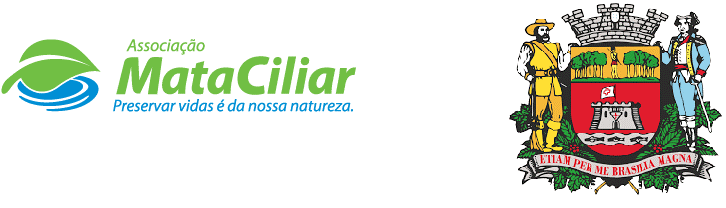 RELATÓRIO RECEBIMENTO DE ANIMAIS SILVESTRES NO MÊS DE AGOSTO DO MUNICÍPIO DE JUNDIAÍ. Relação de óbitos de animais silvestres provenientes do Município de JUNDIAÍ.Relação de solturas de animais silvestres provenientes do Município de Jundiaí.Relação de animais silvestres que em processo de reabilitação na Associação Mata Ciliar provenientes do Município de JUNDIAÍ.RELATÓRIO FOTOGRÁFICO DE ANIMAIS SILVESTRES NO MÊS DE AGOSTO DO MUNICÍPIO DE – JUNDIAÍ.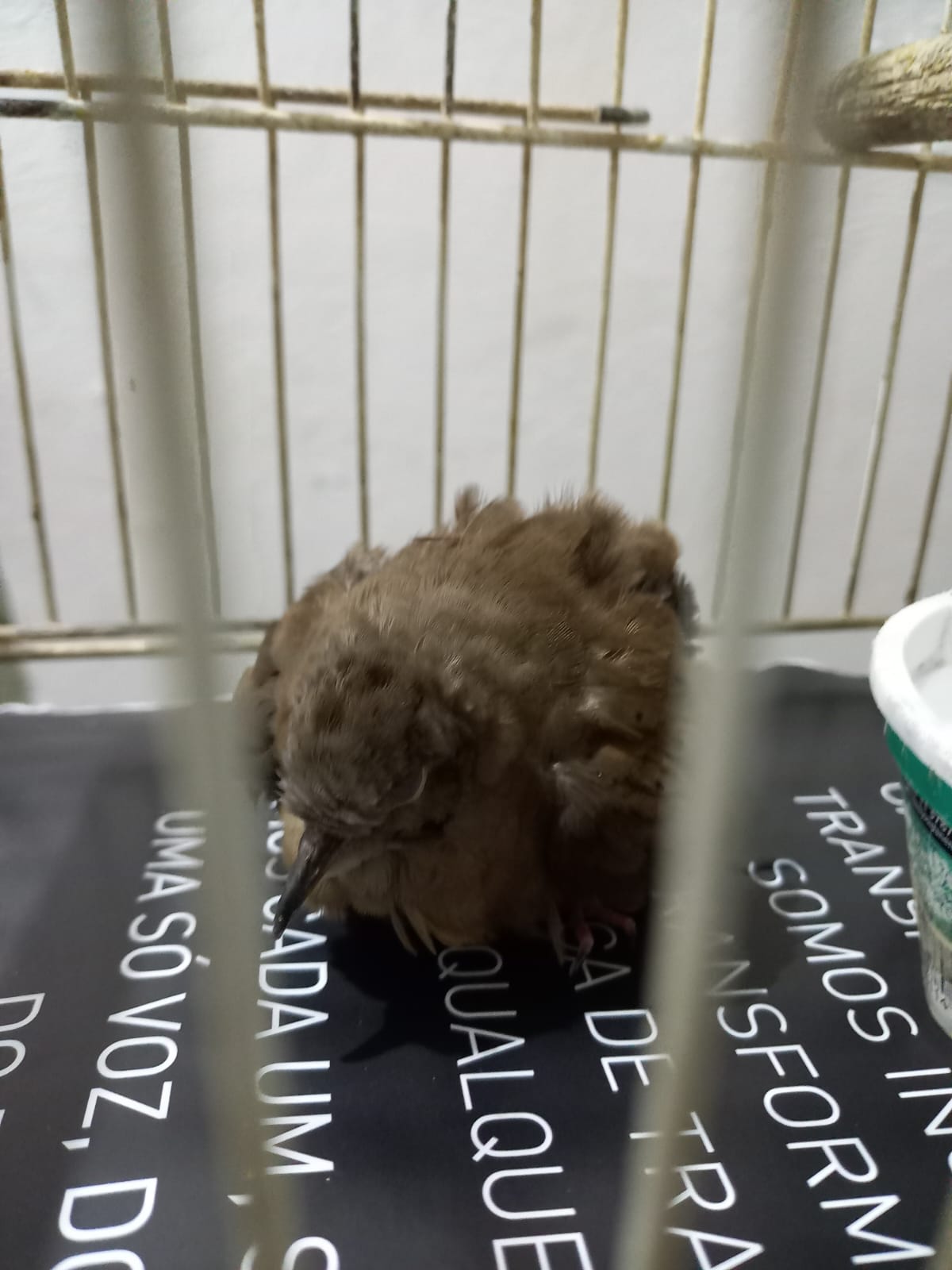 (39174) - Rolinha-caldinho-de-feijão jovem atacada por cão com lesão em dorso, trazida pela GM de Jundiaí no dia 01-08-22.
(39174) - Rolinha-caldinho-de-feijão jovem atacada por cão com lesão em dorso, trazida pela GM de Jundiaí no dia 01-08-22.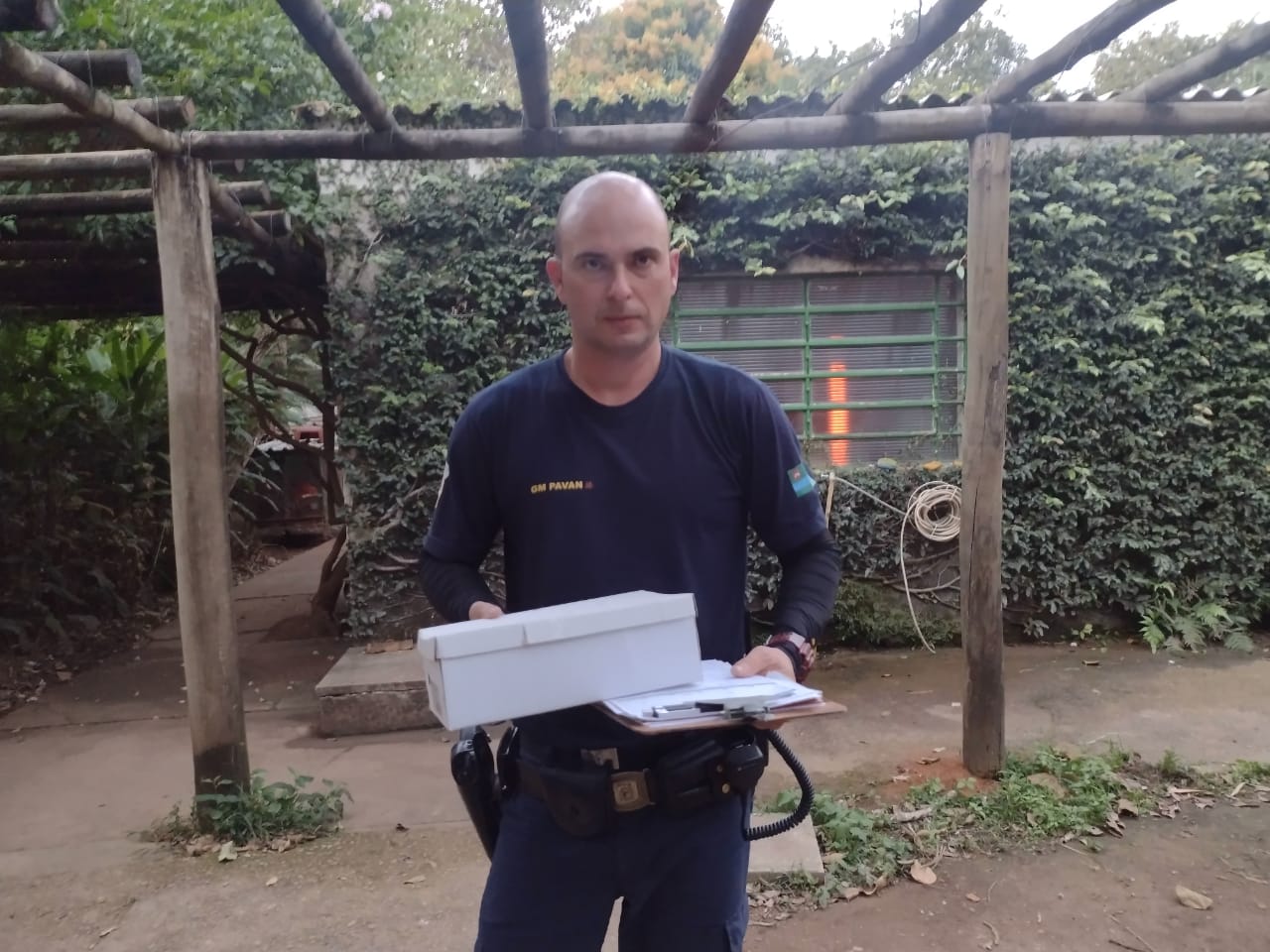 
(39172) - Rolinha encontrada caída no chão trazida por munícipe de Jundiaí no dia 01-08-22.



(39172) - Rolinha encontrada caída no chão trazida por munícipe de Jundiaí no dia 01-08-22.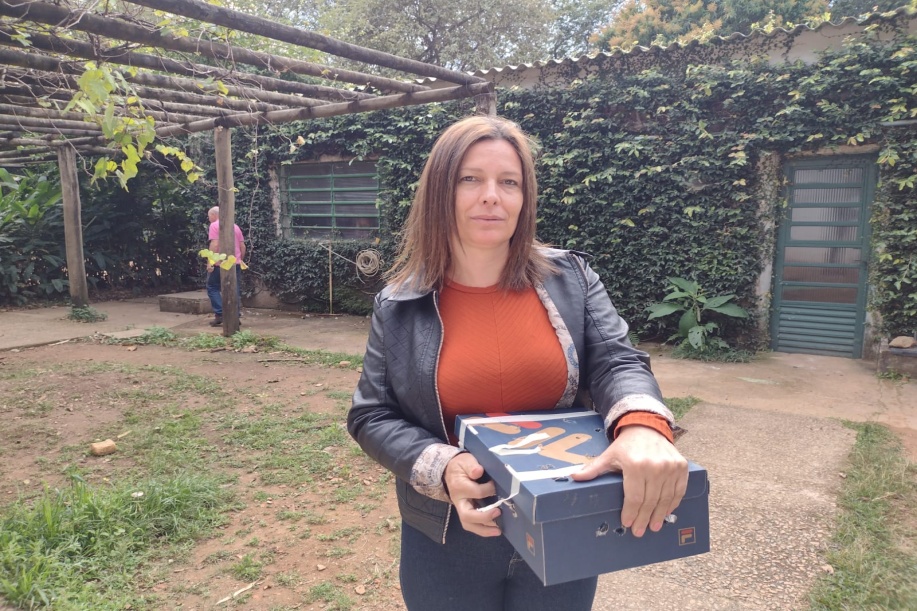 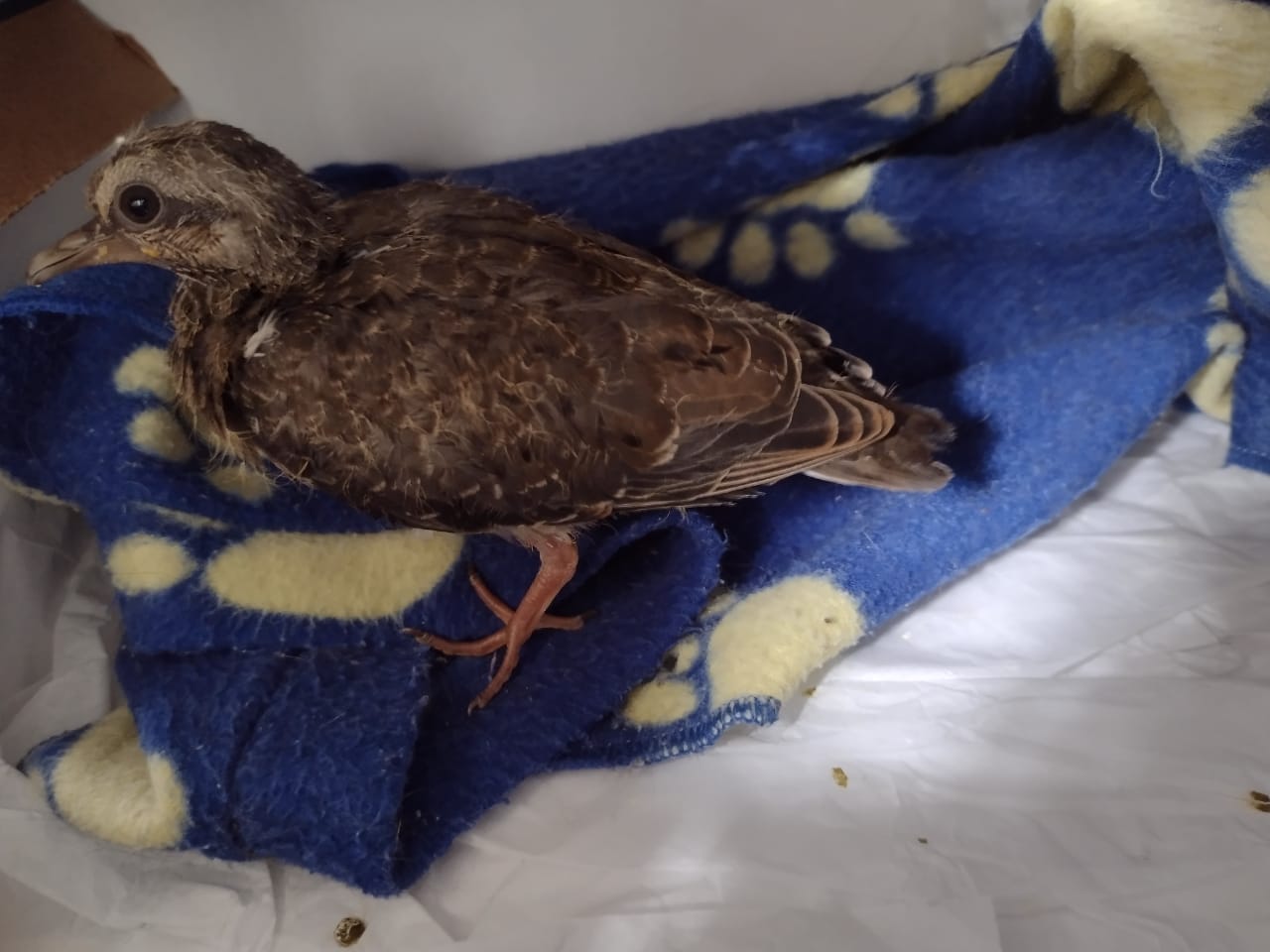 
(39181 - 39182) - Ouriços-cacheiros encontrados em escola trazido pela GM de Jundiaí no dia 02-08-22.

(39176) - Maitaca com lesão de cabeça trazida por munícipe de Jundiaí no dia 02-08-22.
(39176) - Maitaca com lesão de cabeça trazida por munícipe de Jundiaí no dia 02-08-22.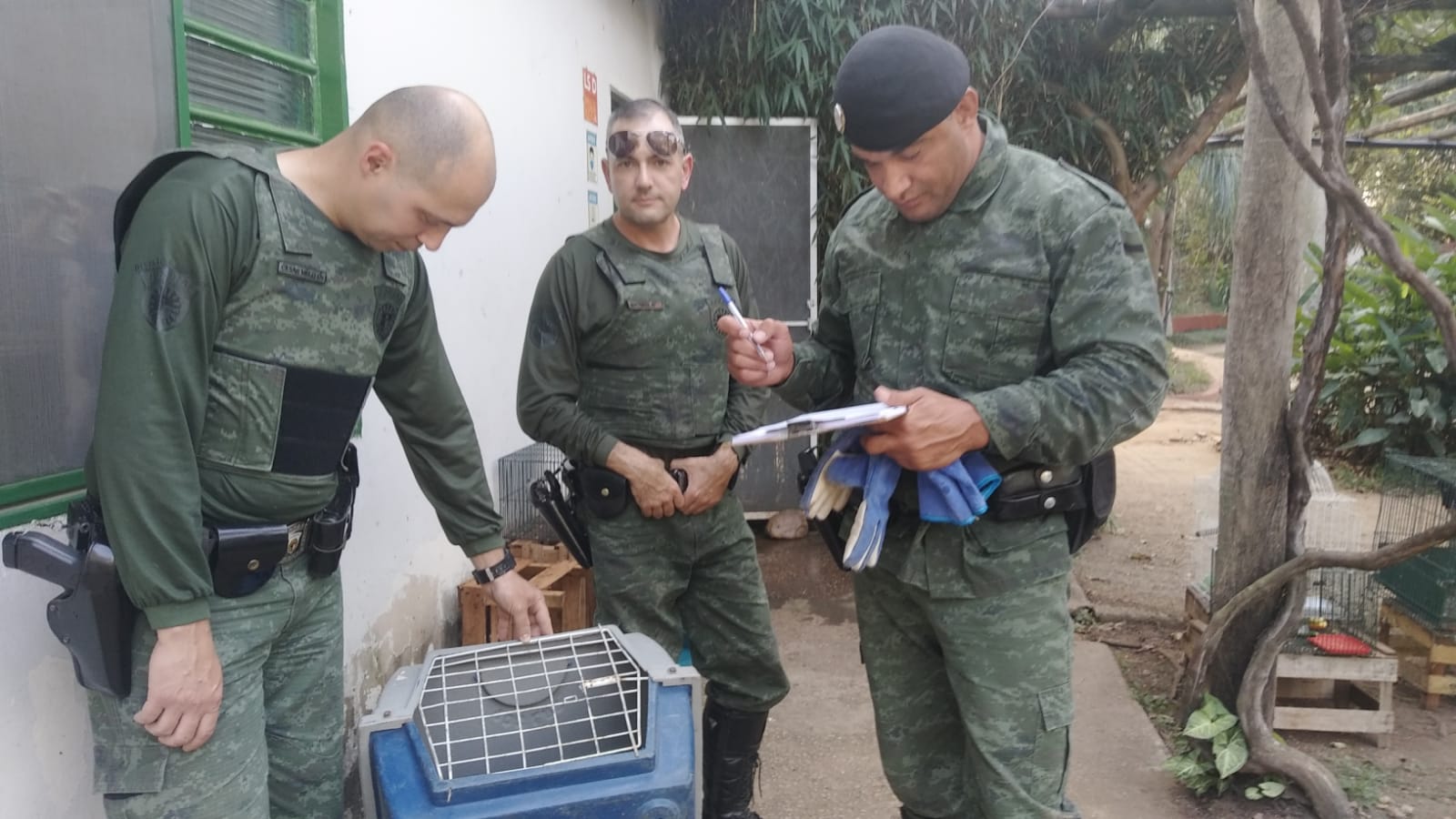 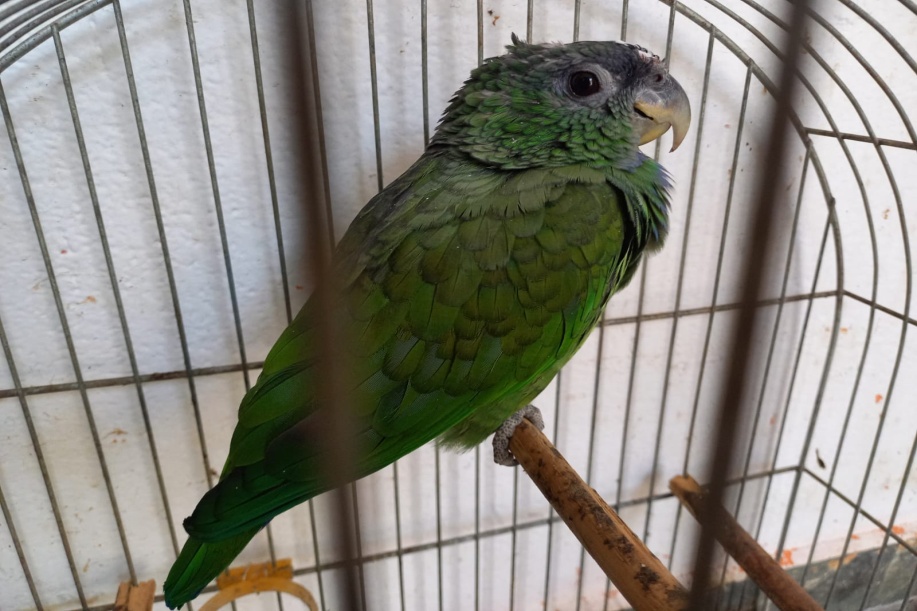 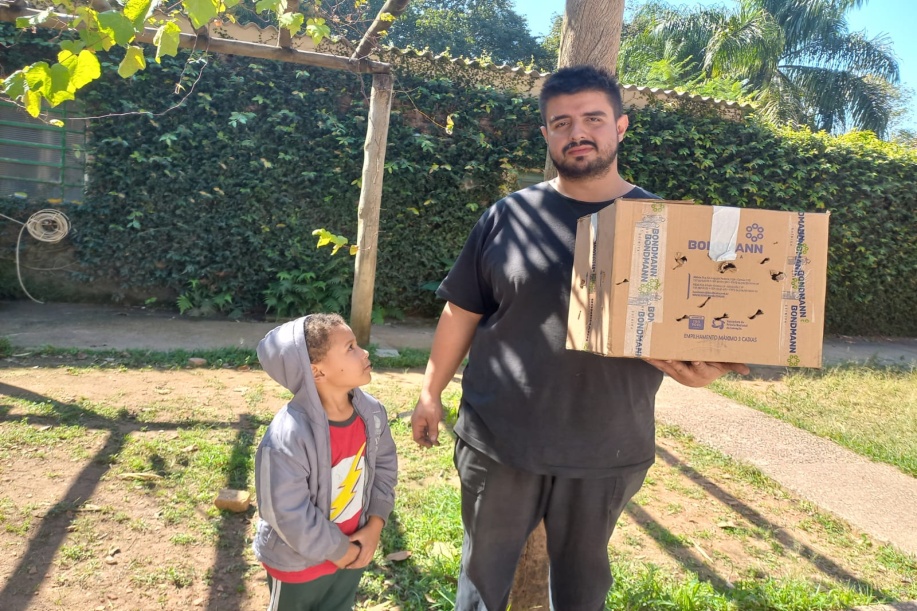 
(39175) - Maritaca com penas cortadas trazida por munícipe de Jundiaí no dia 02-08-22.
(39175) - Maritaca com penas cortadas trazida por munícipe de Jundiaí no dia 02-08-22.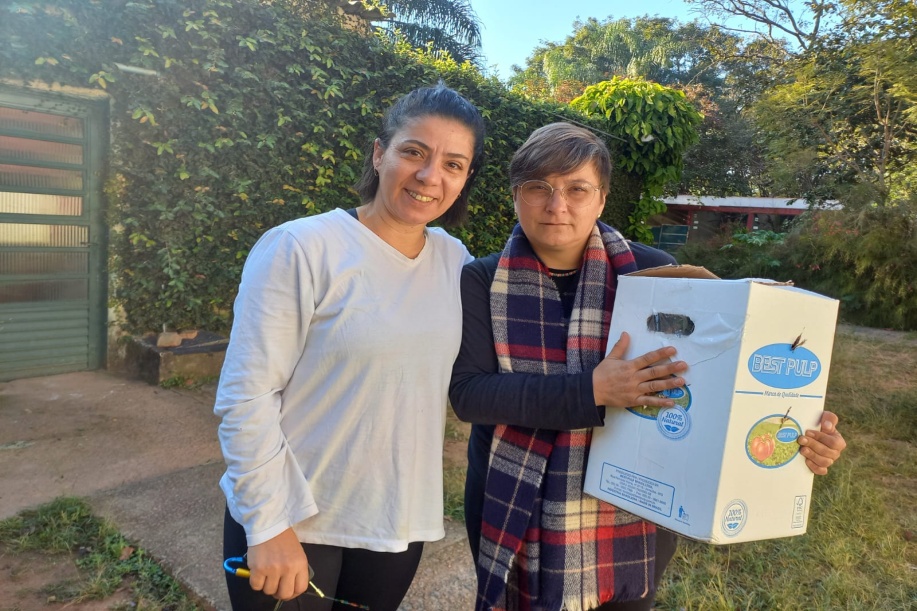 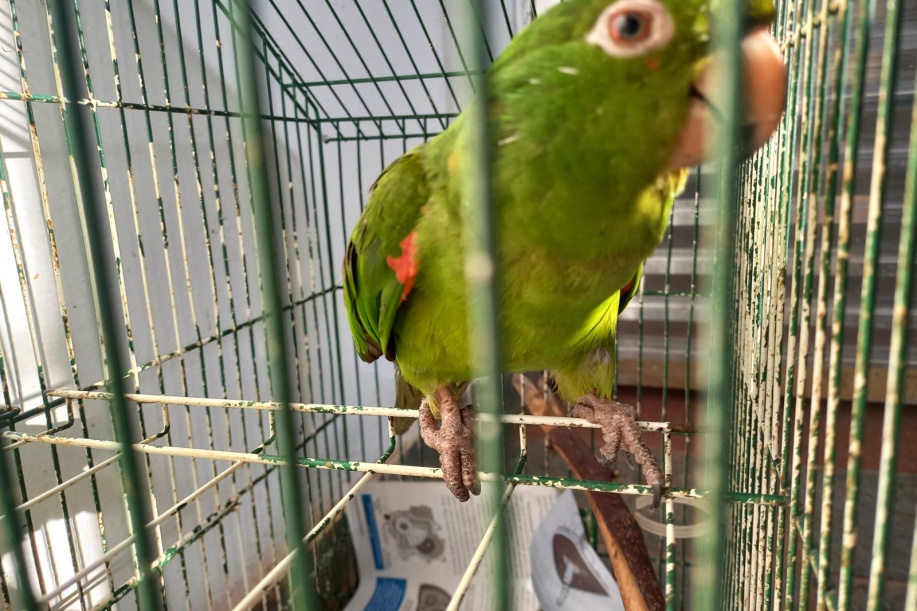 
(39187) - Tucano-toco caído em estrada de Jundiaí trazido por PM no dia 03-08-22.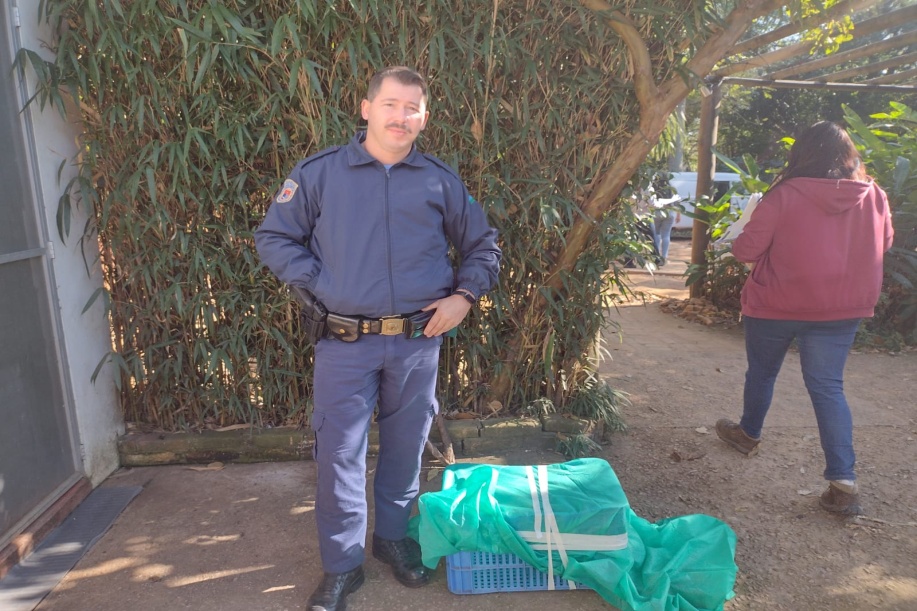 
(39187) - Tucano-toco caído em estrada de Jundiaí trazido por PM no dia 03-08-22.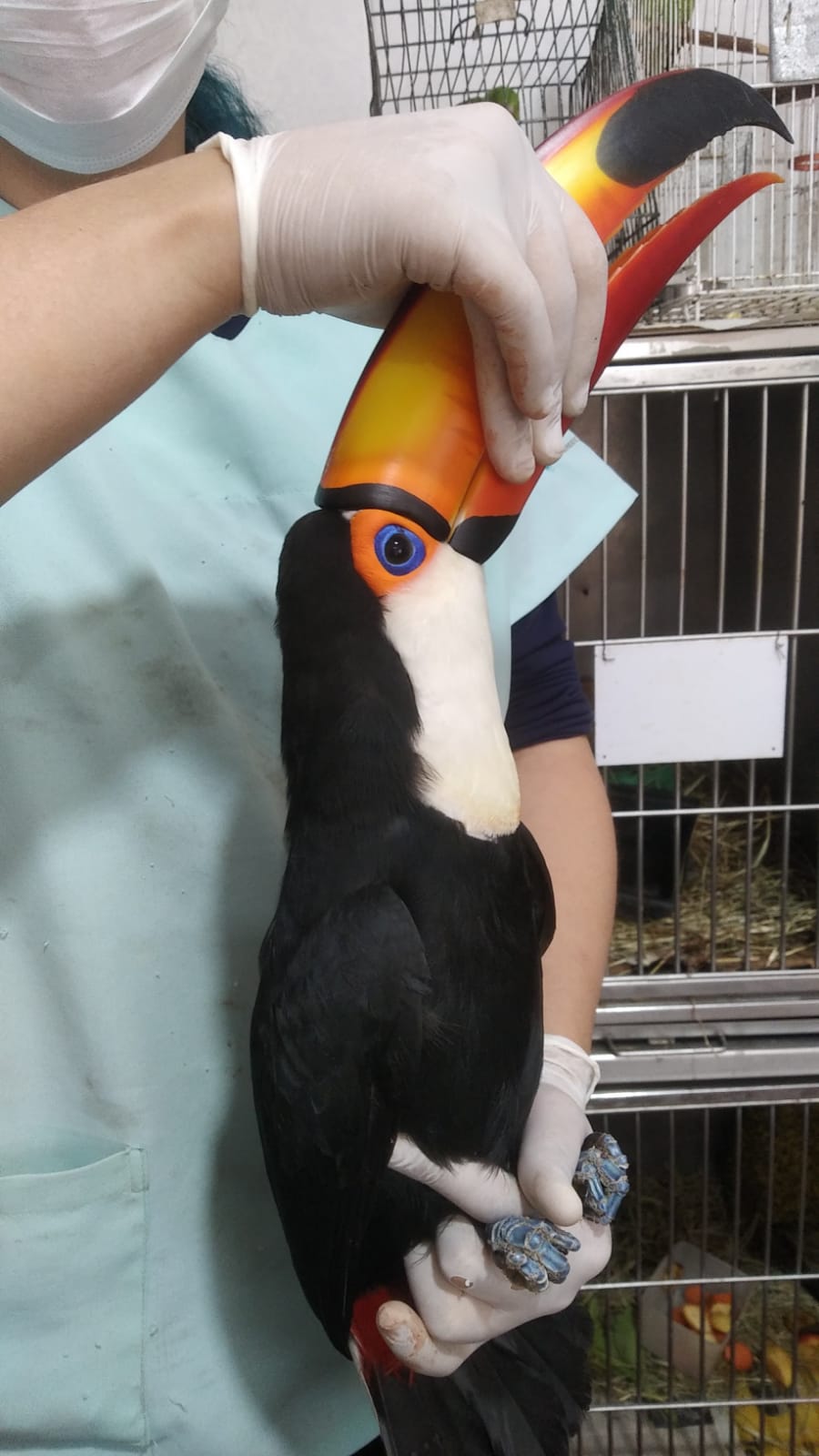 
(39205) - Gambá-de-orelha-preta atacado por cão, trazido por munícipe de Jundiaí no dia 06-08-22.



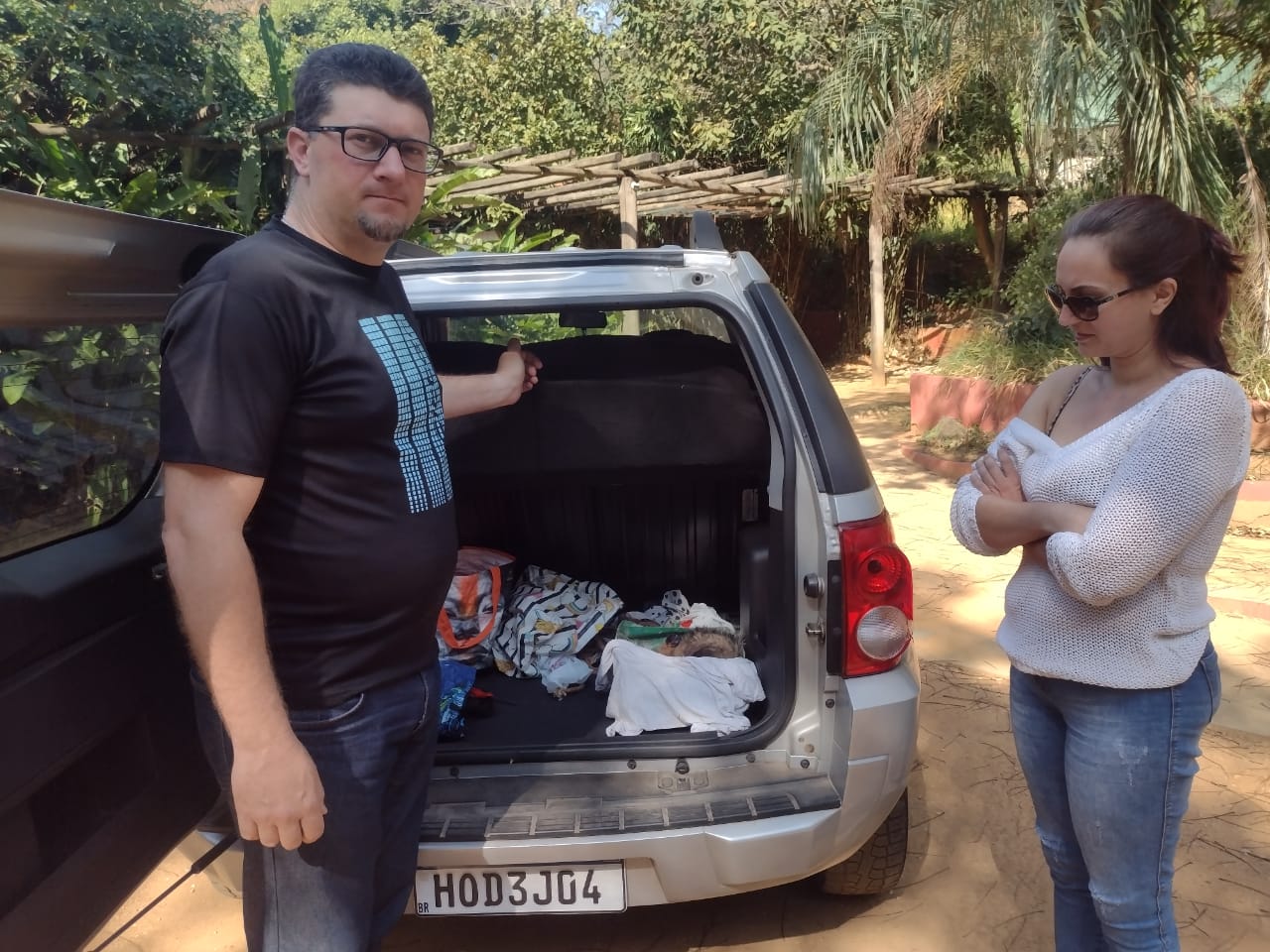 
(39205) - Gambá-de-orelha-preta atacado por cão, trazido por munícipe de Jundiaí no dia 06-08-22.
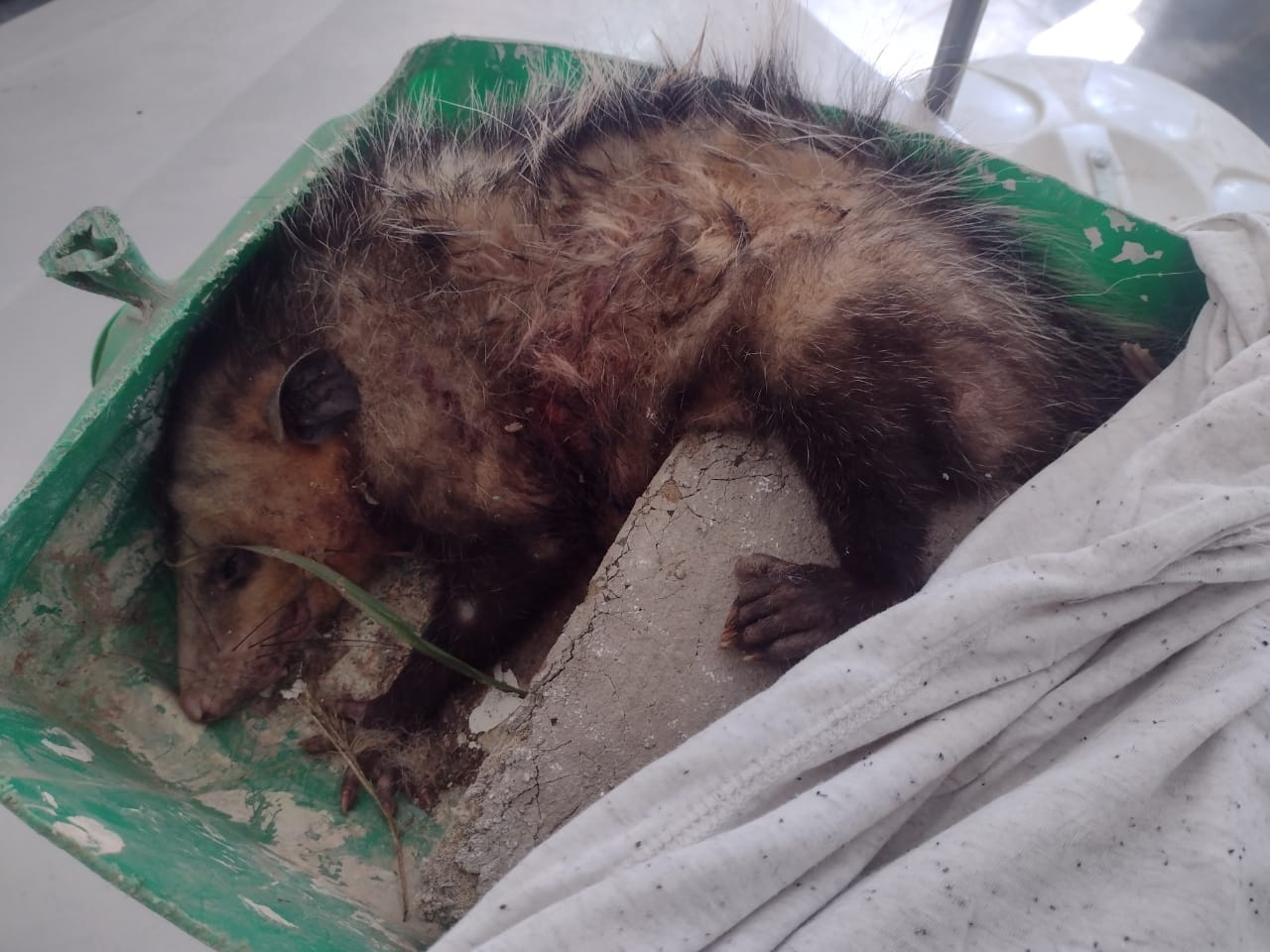 
(39210) - Rolinha atacada por gato trazida por munícipe de Jundiaí no dia 07-08-22.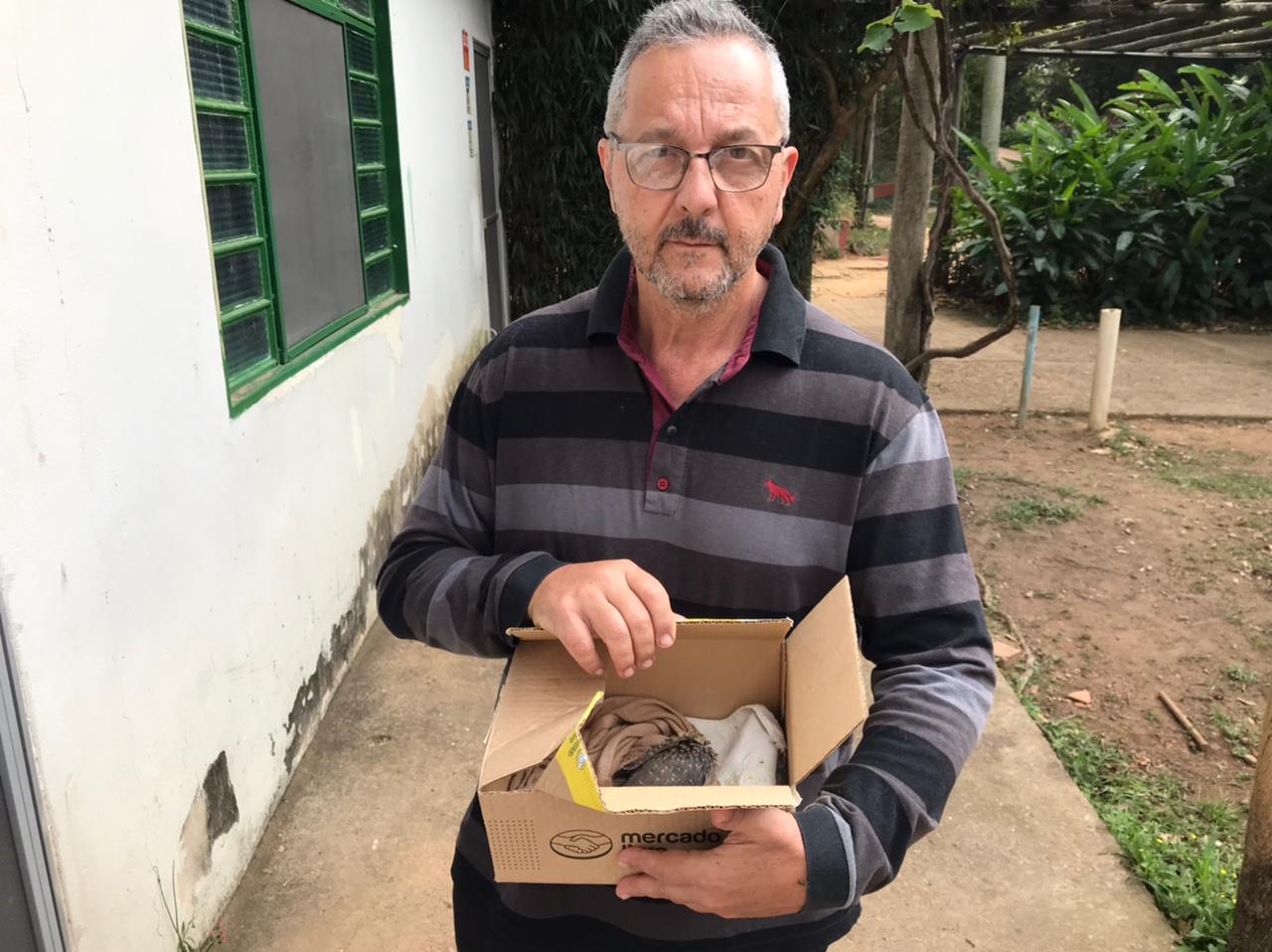 
(39214) - Gavião-de-cabeça-cinza, trazido pela GM de Jundiaí, por transferência do Bosque dos Jequitibás no dia 08-08-22.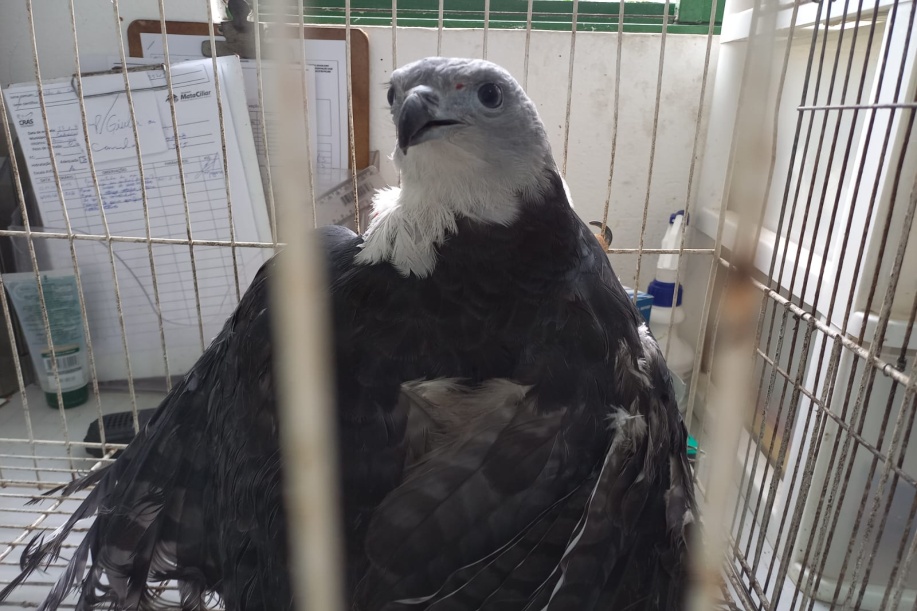 
(39219) - Rolinha-roxa, órfão, caiu do ninho, trazida por munícipe de Jundiaí no dia 09-08-22.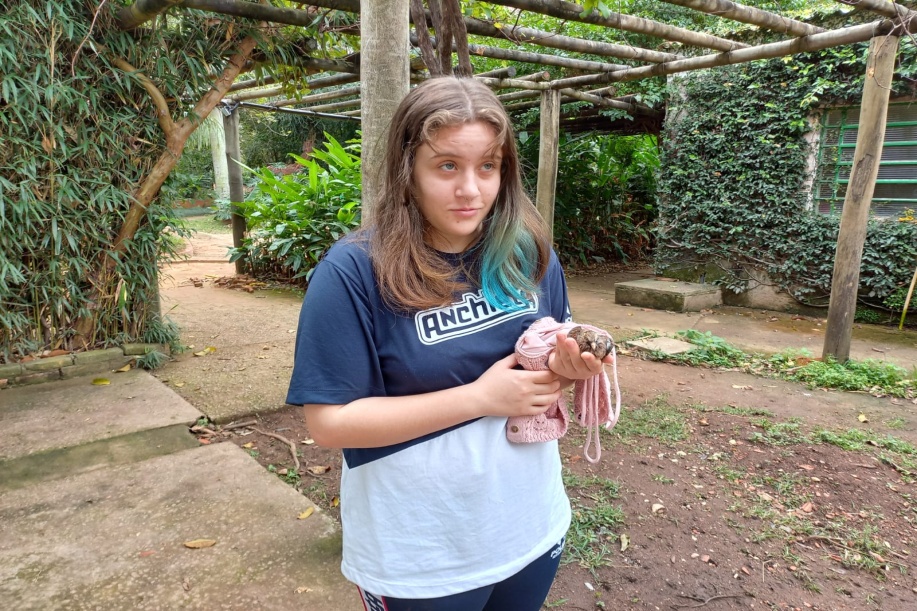 

(39262) - Filhote de Rolinha, caiu do ninho, encontrado por munícipe em Jundiaí e trazido pela GM no dia 15-08-22.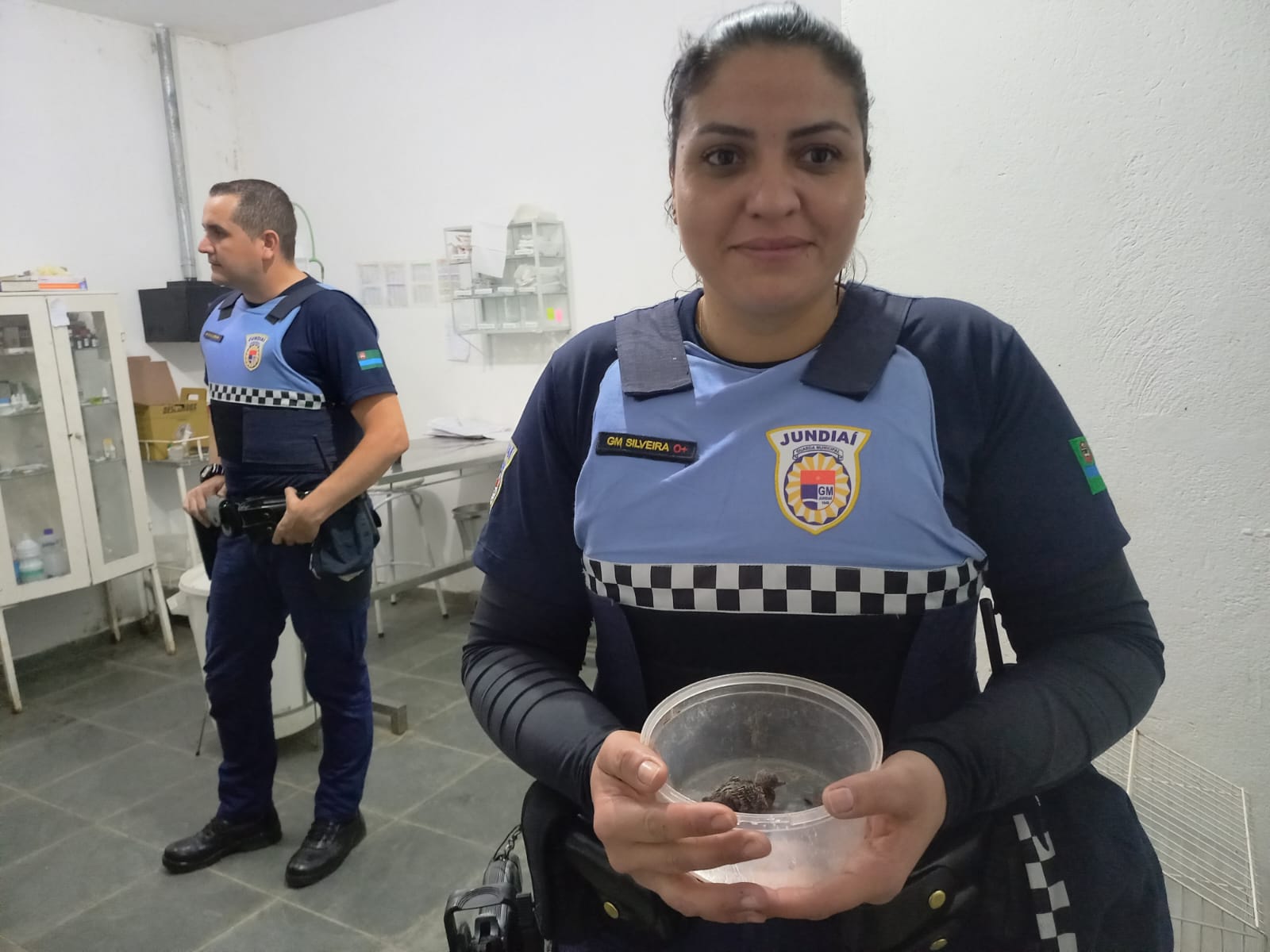 
(39262) - Filhote de Rolinha, caiu do ninho, encontrado por munícipe em Jundiaí e trazido pela GM no dia 15-08-22.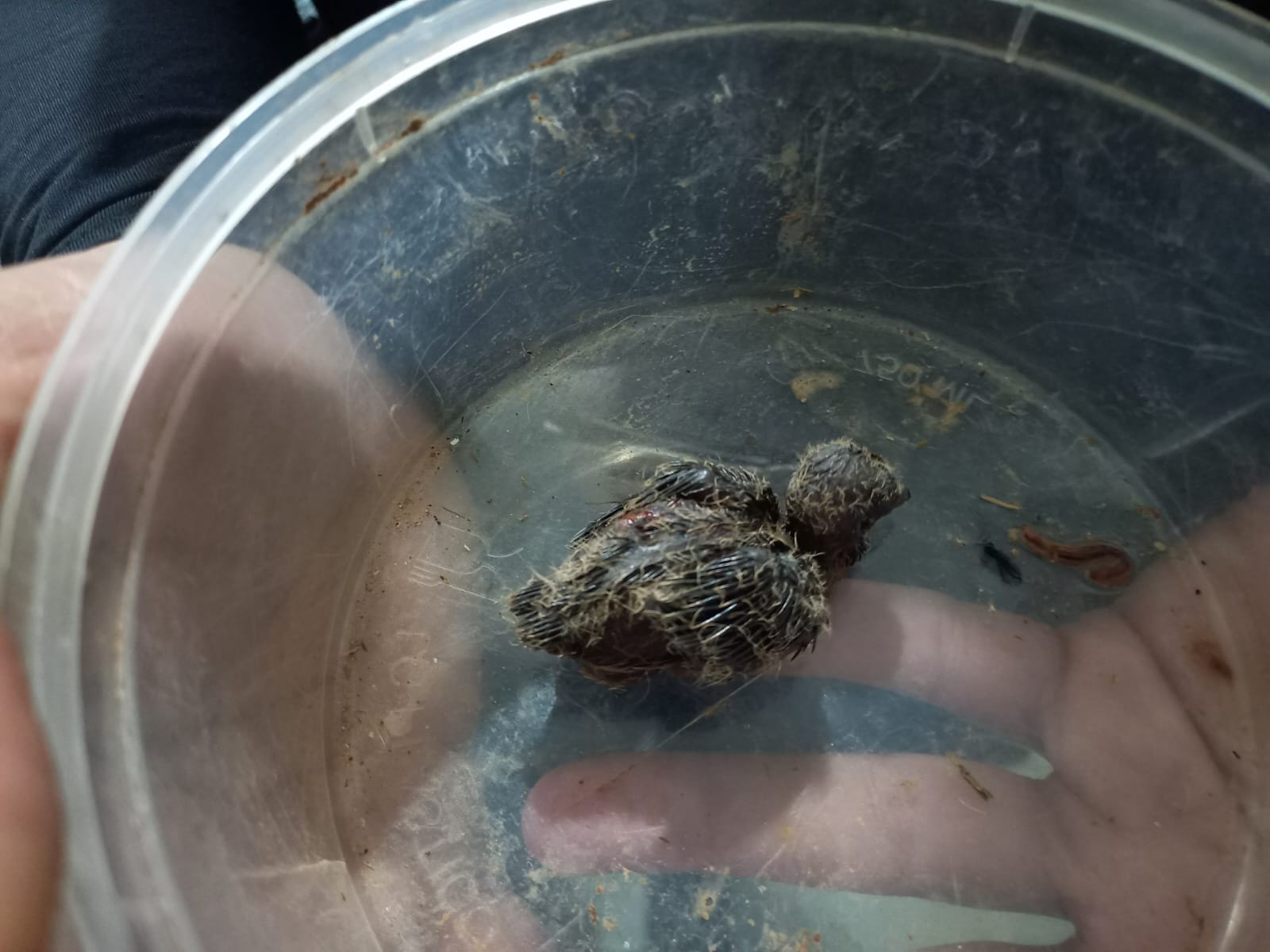 
(39259) - Biguá, entregue por munícipe na base da GM de Jundiaí no dia 15-08-22.
(39259) - Biguá trazido por GM de Jundiaí no dia 15-08-22.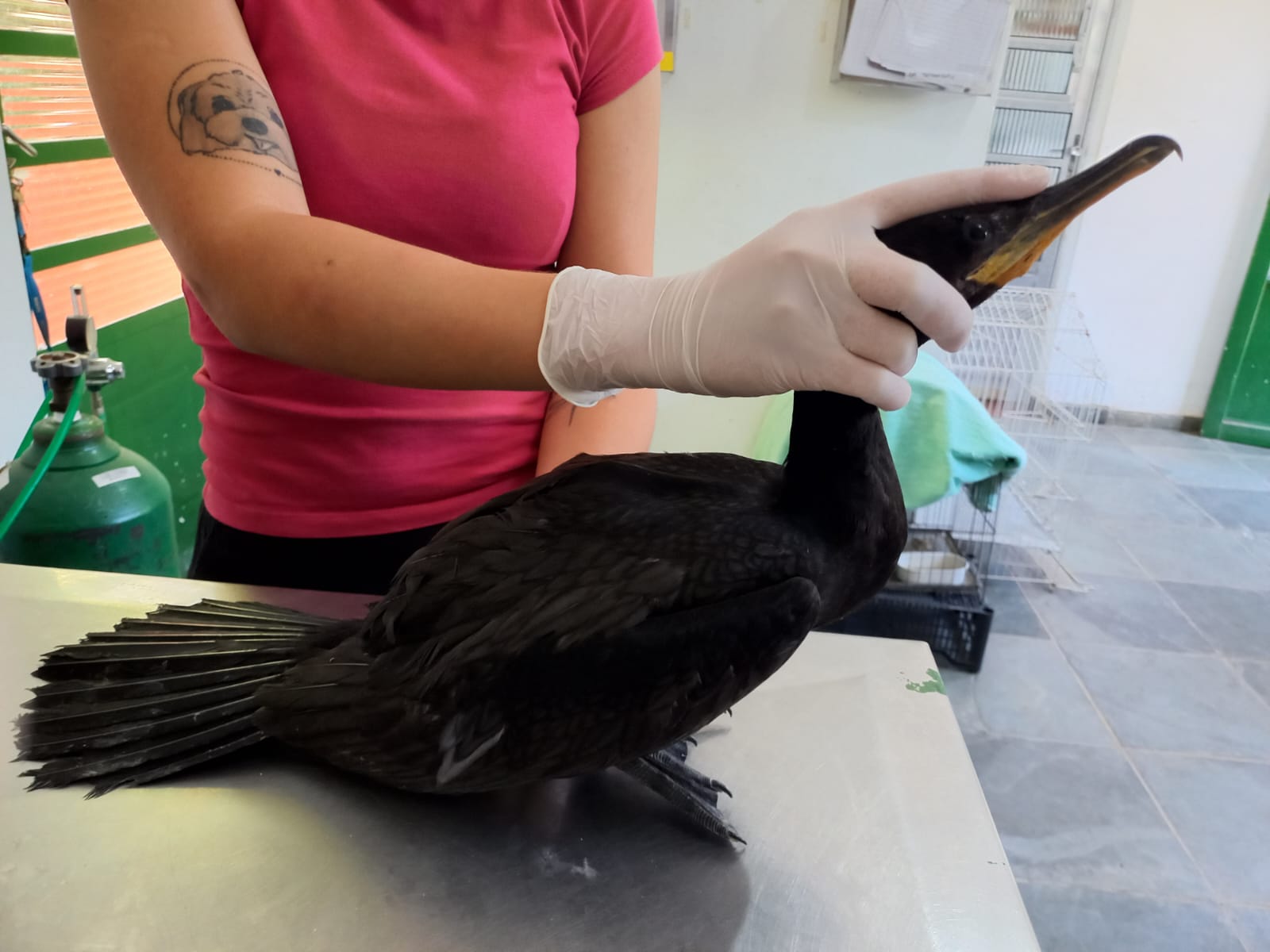 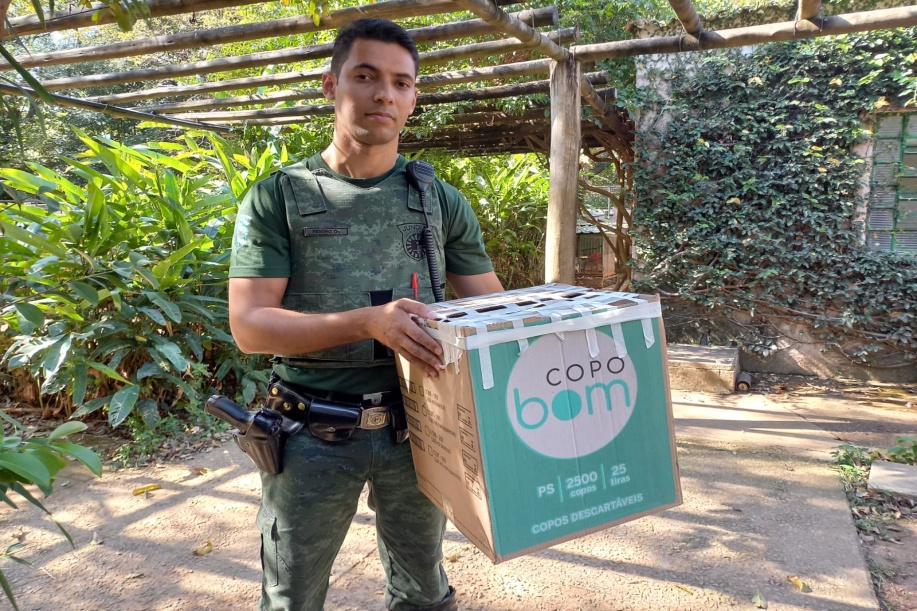 
(39270 - 39271) - Corujinhas-do-mato encontradas em Jundiaí trazidas pela GM no dia 17-08-22.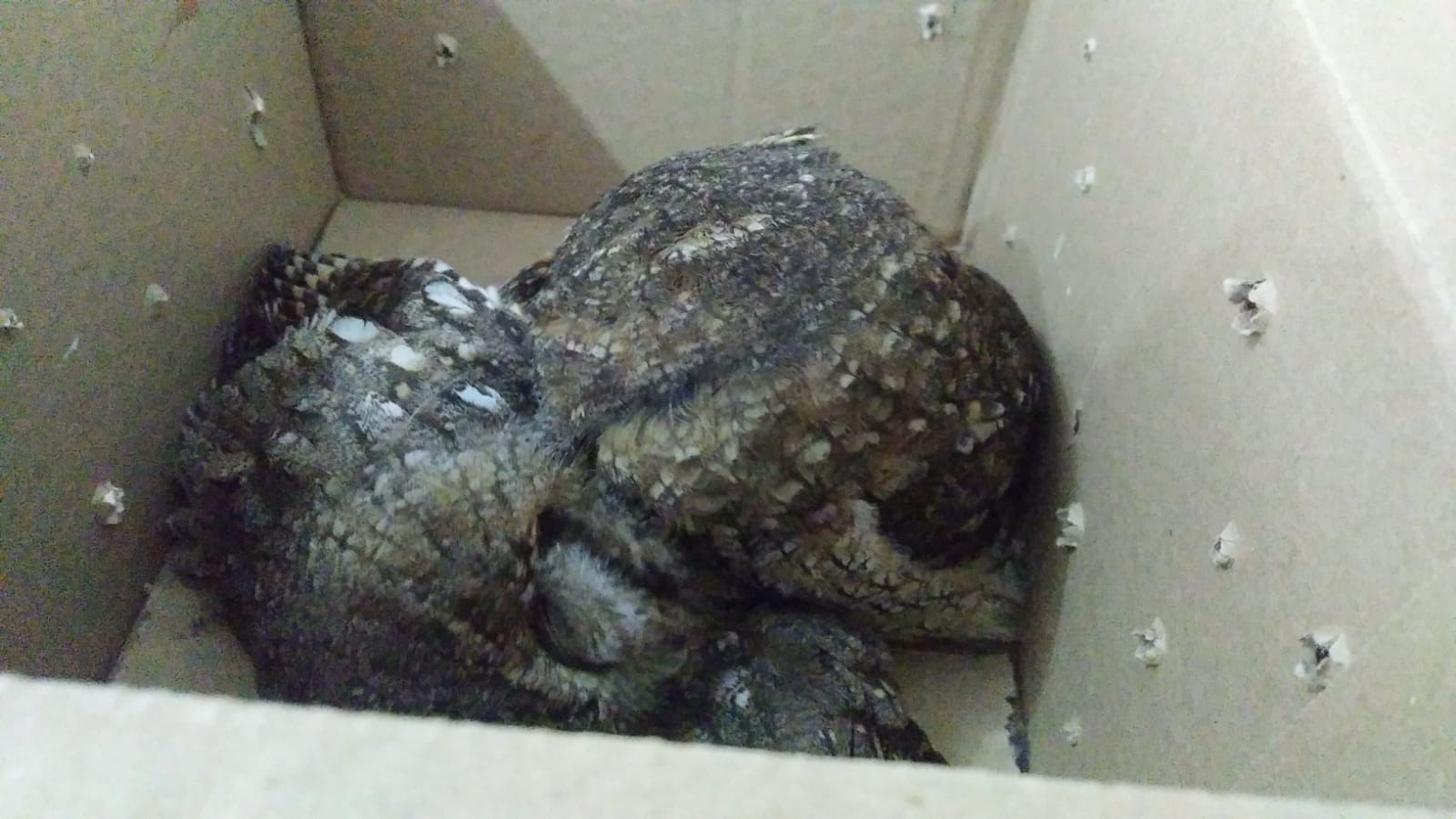 
(39270 - 39271) - Corujinhas-do-mato encontradas em Jundiaí trazidas pela GM no dia 17-08-22.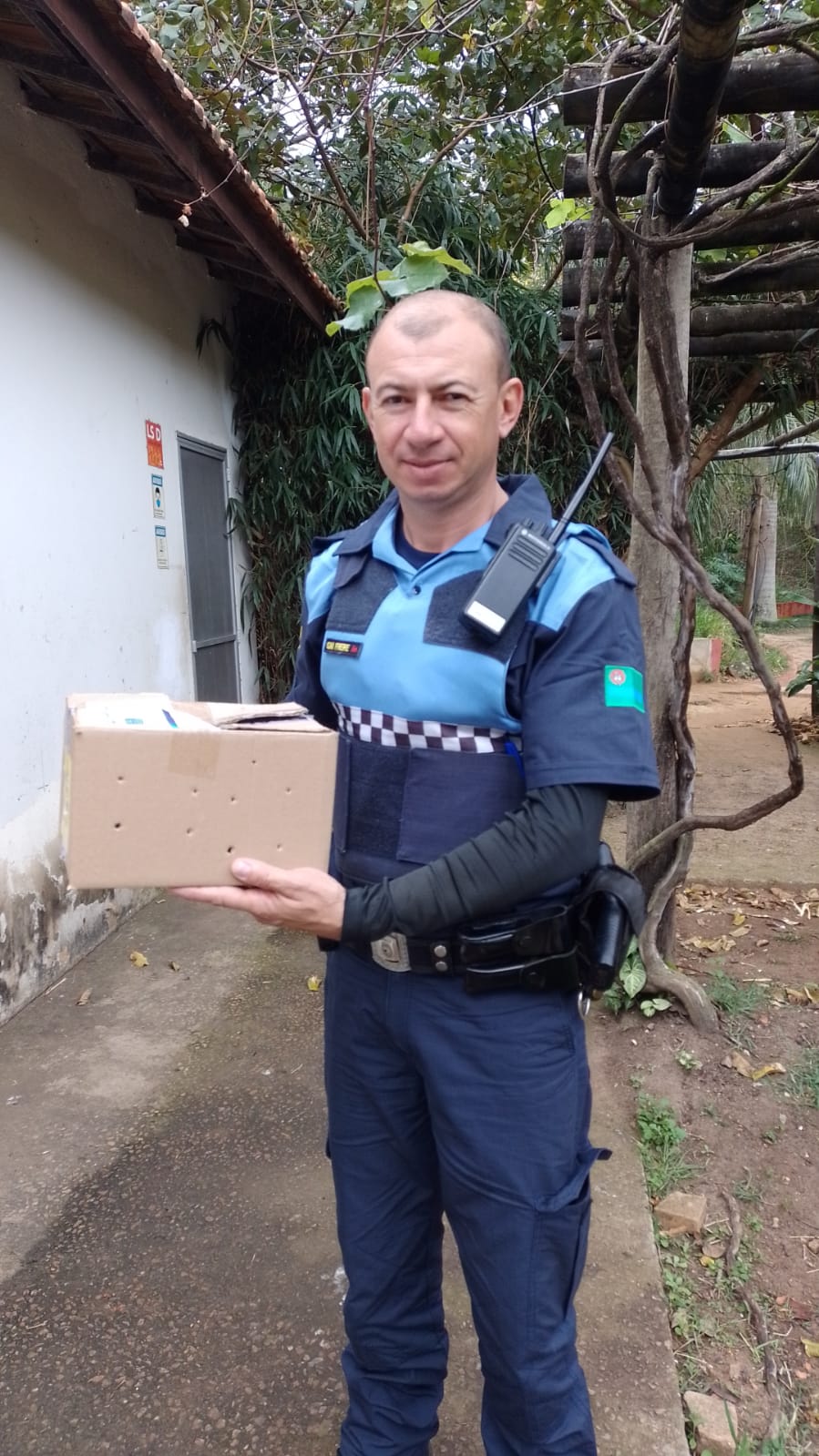 
(39296) - Rolinha filhote encontrada caída no chão por munícipe e trazida pela GM de Jundiaí no dia 22-08-22.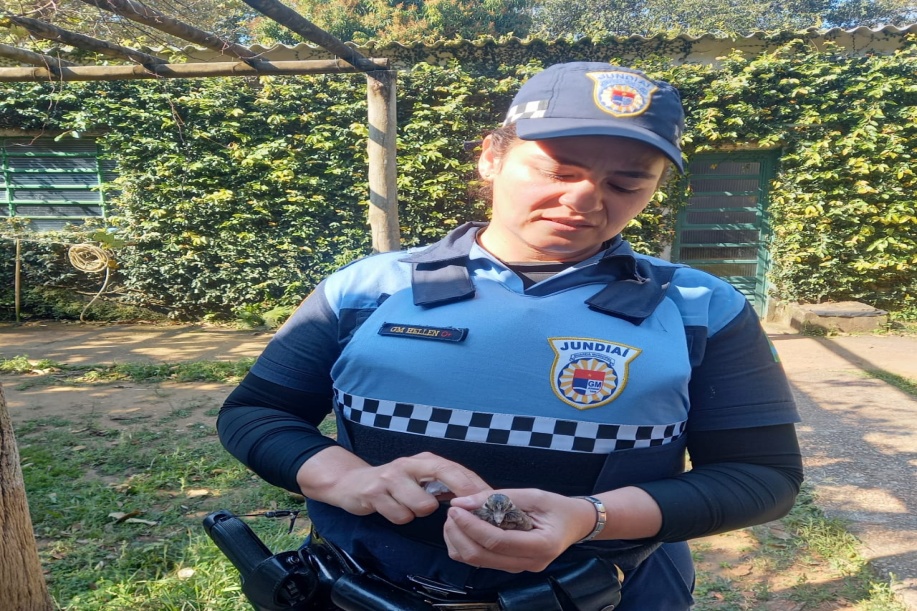 
(39299) - Gambá-de-orelha-branca vítima de ataque de cão, trazido pela GM de Jundiaí no dia 23-08-22.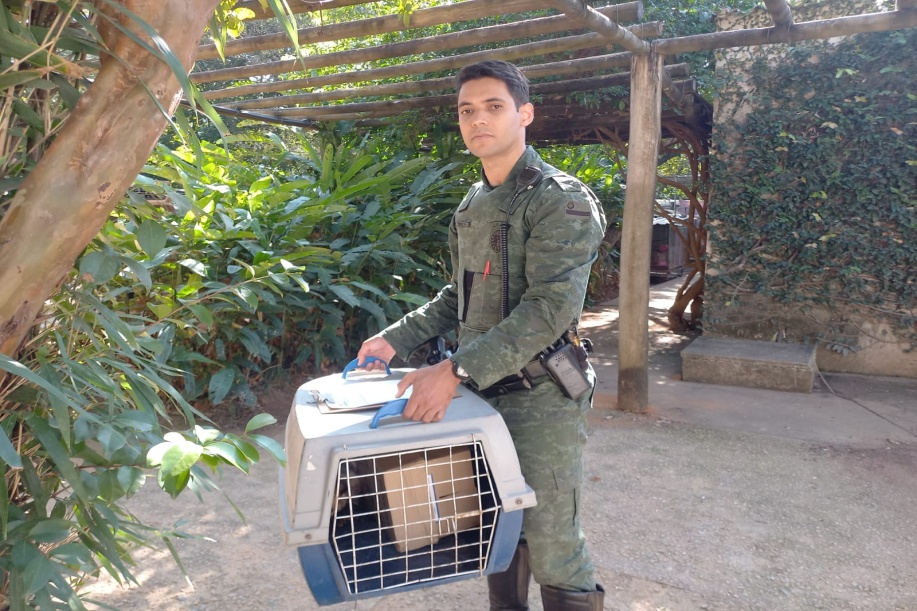 
(39299) -  Gambá-de-orelha-branca vítima de ataque de cão, trazido pela GM de Jundiaí no dia 23-08-22.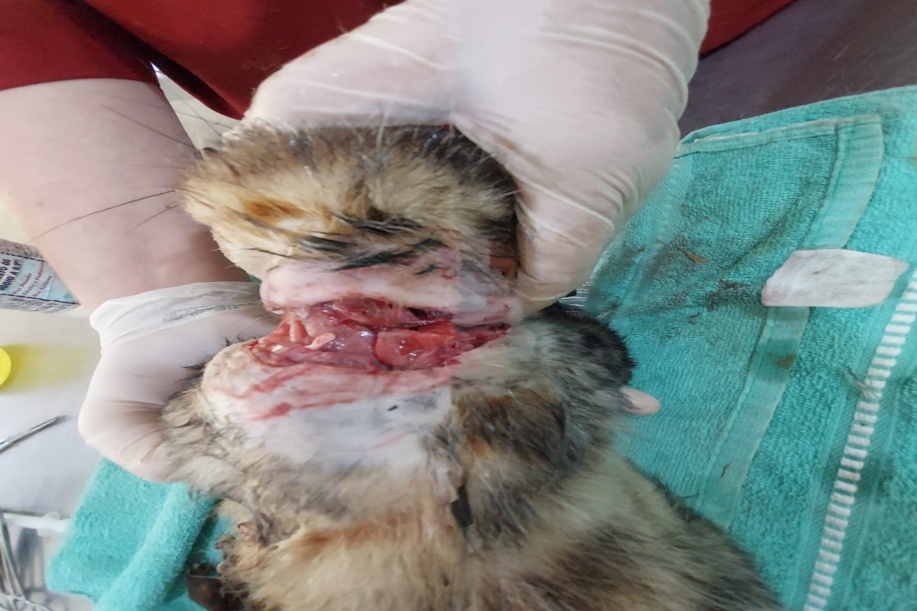 
(39296) – Rolinha-roxa filhote, com lesão em membro pélvico, encontrada por munícipes de Jundiaí que a viram cair de uma árvore no dia 22-08-22.

(39296) – Rolinha-roxa filhote, com lesão em membro pélvico, encontrada por munícipes de Jundiaí que a viram cair de uma árvore no dia 22-08-22.
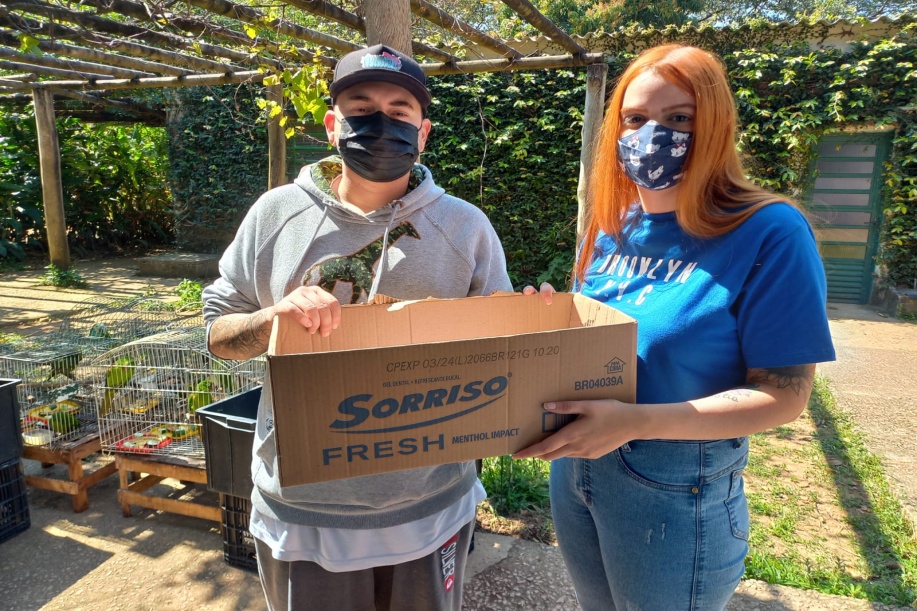 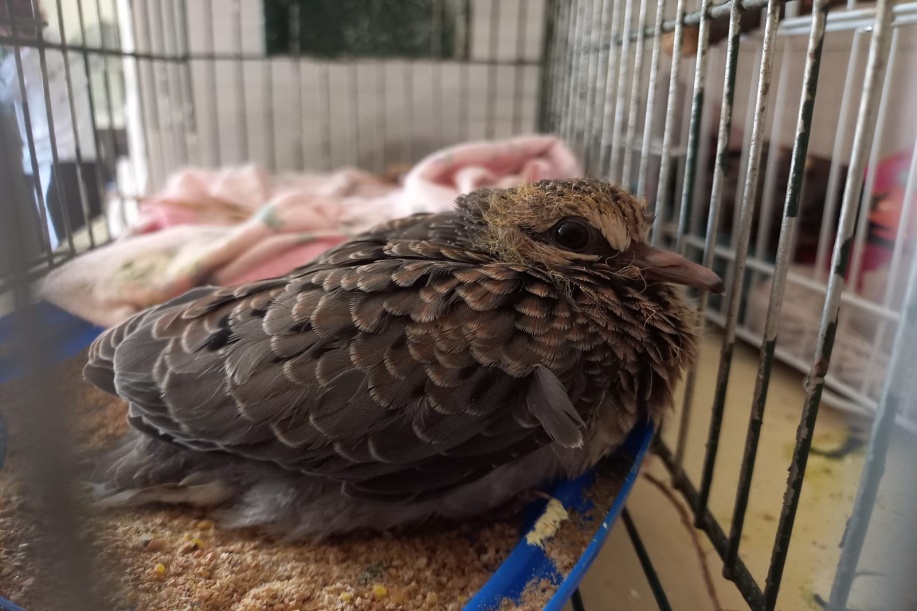 Data:	     /      /                                                            Assinatura:RGDATA DE ENTRADANOME POPULARNOME CIENTÍFICO3917201/08/2022AvoanteZenaida auriculata3917301/08/2022Sagui-de-tufo-pretoCallithrix penicillata3917501/08/2022RolinhaColumbina talpacoti3917602/08/2022Periquitão-maracanãPsittacara leucophthalmus3917702/08/2022MaitacaPionus maximiliani3918002/08/2022Gavião-carijóRupornis magnirostris3918202/08/2022Ouriço-cacheiroSphigurus villosus3918302/08/2022Ouriço-cacheiroSphigurus villosus3918703/08/2022Tucano-tocoRamphasto toco3920506/08/2022Gambá-de-orelha-brancaDidelhpis albiventris3921007/08/2022RolinhaColumbina talpacoti3921909/08/2022RolinhaColumbina talpacoti3925915/08/2022BiguáPhalacrocorax brasilianus3926315/08/2022RolinhaColumbina talpacoti3927017/08/2022Corujinha-do-matoMegascops choliba3927117/08/2022Corujinha-do-matoMegascops choliba3927718/08/2022Gambá-de-orelha-pretaDidelhpis aurita3927818/08/2022Gambá-de-orelha-pretaDidelhpis aurita3927918/08/2022Gambá-de-orelha-pretaDidelhpis aurita3928018/08/2022Gambá-de-orelha-pretaDidelhpis aurita3928118/08/2022AvoanteZenaida auriculata3929522/08/2022RolinhaColumbina talpacoti3929622/08/2022RolinhaColumbina talpacoti3929923/08/2022Gambá-de-orelha -pretaDidelphis aurita3930023/08/2022Sagui-de-tufo-pretoCallithrix penicillata3930925/08/2022João-de-barroFurnarius rufus3931025/08/2022Gambá-de-orelha-pretaDidlphis aurita3931325/08/2022PardalPasser domesticus3931726/08/2022RolinhaColumbina talpacoti3931826/08/2022RolinhaColumbina talpacoti3932026/08/2022Beija-florEupetomema macroura3932227/08/2022Ouriço-caicheiroSphigurus villosus3932727/08/2022Bem-te-viPitangus sulphuratus3933129/08/2022Sagui-de-tufo-pretoCallithrix penicillata3933229/08/2022SaracuraAramides saracura3933429/08/2022Rolinha-roxaColumbina talpacoti3933730/08/2022Quero-queroVanellus chilensis3934030/08/2022Sagui-de-tufo-pretoCallithrix penicillata3934331/08/2022MarrecoAmazonetta brasiliensis3934431/08/2022MarrecoAmazonetta brasiliensis3934531/08/2022MarrecoAmazonetta brasiliensis3934631/08/2022MarrecoAmazonetta brasiliensis3934731/08/2022MarrecoAmazonetta brasiliensis3934831/08/2022MarrecoAmazonetta brasiliensis3934931/08/2022MarrecoAmazonetta brasiliensis3935031/08/2022MarrecoAmazonetta brasiliensis3935131/08/2022MarrecoAmazonetta brasiliensisTOTAL: 46 ANIMAISTOTAL: 46 ANIMAISTOTAL: 46 ANIMAISTOTAL: 46 ANIMAISCLASSENº DE ANIMAIS%Mamíferos1430,43%Aves3269,57%Répteis00%RGDATA DE ENTRADANOME POPULARNOME CIENTÍFICODESTINODATA DE SAÍDA3728625/02/2022Periquitão-maracanãPsittacara leucophthalmusOBITO23/08/20223906715/07/2022Gambá-de-orelha-brancaDidelhpis albiventrisOBITO13/08/20223911825/07/2022Beija-flor-tesouraEupetomena macrouraOBITO06/08/20223914527/07/2022Tico-ticoZonotrichia capensisOBITO04/08/20223917201/08/2022 AvoanteZenaida auriculataOBITO06/08/20223917301/08/2022Sagui-de-tufo-pretoCallithrix penicillataOBITO09/08/20223917501/08/2022RolinhaColumbina talpacotiOBITO02/08/20223921007/08/2022RolinhaColumbina talpacotiOBITO07/08/20223921909/08/2022RolinhaColumbina talpacotiOBITO09/08/20223925915/08/2022BiguáPhalacrocorax brasilianusOBITO20/08/20223926315/08/2022RolinhaColumbina talpacotiOBITO15/08/20223927718/08/2022Gambá-de-orelha-pretaDidelhpis auritaOBITO18/08/20223927818/08/2022Gambá-de-orelha-pretaDidelhpis auritaOBITO20/08/20223927918/08/2022Gambá-de-orelha-pretaDidelhpis auritaOBITO21/08/20223928018/08/2022Gambá-de-orelha-pretaDidelhpis auritaOBITO/EUTANASIA22/08/20223928118/08/2022AvoanteZenaida auriculataOBITO19/08/20223929522/08/2022RolinhaColumbina talpacotiOBITO25/08/20223929622/08/2022RolinhaColumbina talpacotiOBITO24/08/20223930023/08/2022Sagui-de-tufo-pretoCallithrix penicillataChegou em óbito23/08/20223930925/08/2022João-de-barroFurnarius rufusóbito/eutanásia25/08/20223931325/08/2022PardalPasser domesticusOBITO25/08/20223931726/08/2022RolinhaColumbina talpacotiOBITO26/08/2022TOTAL: 21 ANIMAISTOTAL: 21 ANIMAISTOTAL: 21 ANIMAISTOTAL: 21 ANIMAISTOTAL: 21 ANIMAISTOTAL: 21 ANIMAISRGDATA DE ENTRADANOME POPULARNOME CIENTÍFICODESTINODATA DE SAÍDALOCAL SOLTURA3847219/04/2022Periquitão-maracanãPsitacara leucophthalmusSoltura03/08/2022Bragança Paulista3887410/06/2022RolinhaColumbina talpacotiSoltura03/08/2022Bragança Paulista3906214/07/2022Gambá-de-orelha-pretaDidelphis auritaSoltura03/08/2022Louveira3918202/08/2022Ouriço-cacheiroSphigurus villosusSOLTURA18/08/2022AMC3918302/08/2022Ouriço-cacheiroSphigurus villosusSOLTURA18/08/2022AMCTOTAL: 5 ANIMAISTOTAL: 5 ANIMAISTOTAL: 5 ANIMAISTOTAL: 5 ANIMAISTOTAL: 5 ANIMAISTOTAL: 5 ANIMAISTOTAL: 5 ANIMAISRGDATA DE ENTRADANOME POPULARNOME CIENTÍFICO3633504/01/2022PeriquitoBrotogeris sp.3649504/01/2022Sagui-de-tufo-pretoCallithrix penicillata3637006/01/2022ColeirinhoSporophila caerulescens3637106/01/2022ColeirinhoSporophila caerulescens3637206/01/2022ColeirinhoSporophila caerulescens3637306/01/2022Coleirinho-baianoSporophila nigricollis3637406/01/2022BigodinhoSporophila lineola3637706/01/2022CabloquinhoSporophila bouvreuil3637806/01/2022Sabiáturdus philomelos3638307/01/2022Coruja-buraqueiraAthene cunicularia3638507/01/2022Sanhaço-cinzentoThraupis sayaca3638908/01/2022GambáDidelphis sp.3641108/01/2022Gambá-de-orelha-brancaDidelphis albiventris3641209/01/2022RolinhaColumbina talpacoti3647011/01/2022Periquito-ricoBrotogeris tirica3649312/01/2022JararacaBothrops jararaca3651414/01/2022RolinhaColumbina talpacoti3651714/01/2022RolinhaColumbina talpacoti3652014/01/2022Sagui-de-tufo-pretoCallithrix penicillata3652916/01/2022PardalPasser domesticus3653517/01/2022Beija-florTrochilidae3656218/01/2022SanhaçoThraupis sayaca3658319/01/2022RolinhaColumbina talpacoti3661120/01/2022UrutauNyctibius griseus3666322/01/2022JararacassuBothrops jararaca3668023/01/2022Tucano-tocoRamphastos toco3668824/01/2022Jabuti-pirangaChelonoidis carbonaria3672526/01/2022CascavélCrotalus durissus3673126/01/2022Periquitão-maracanãPsittacara leucophthalmus3674727/01/2022JararacaBothrops jararaca3681701/02/2022Periquitão-maracanãPsittacara leucophthalmus3681801/02/2022Periquitão-maracanãPsittacara leucophthalmus3683202/02/2022Periquitão-maracanãPsittacara leucophthalmus3685403/02/2022Periquitão-maracanãPsittacara leucophthalmus3685703/02/2022Gambá-de-orelha-pretaDidelphis aurita3685803/02/2022Gambá-de-orelha-pretaDidelphis aurita3685903/02/2022Gambá-de-orelha-pretaDidelphis aurita3686003/02/2022Gambá-de-orelha-pretaDidelphis aurita3686804/02/2022Cágado-de-barbichaPhrynops geoffroanus3690507/02/2022Periquitão-maracanãPsittacara leucophthalmus3691607/02/2022Pica-pauPicidae3693308/02/2022RolinhaColumbina talpacoti3695008/02/2022Bem-te-viPitangus sulphuratus3696509/02/2022Periquitão-maracanãPsittacara leucophthalmus3697909/02/2022Gambá-de-orelha-pretaDidelphis aurita3698009/02/2022Ouriço-cacheiroSphigurus villosus3698209/02/2022Periquitão-maracanãPsittacara leucophthalmus3699209/02/2022Coruja-do-matoMegascops choliba3701110/02/2022Sanhaço-cinzentoThraupis sayaca3702311/02/2022Gavião-carijóRupornis magnirostris3705012/02/2022Periquitão-maracanãPsittacara leucophthalmus3707014/02/2022Periquitão-maracanãPsittacara leucophthalmus3710516/02/2022Periquitão-maracanãPsittacara leucophthalmus3711917/02/2022Bem-te-viPitangus sulphuratus3718019/02/2022Periquitão-maracanãPsittacara leucophthalmus3718319/02/2022RolinhaColumbina talpacoti3720521/02/2022RolinhaColumbina talpacoti3721321/02/2022Periquitão-maracanãPsittacara leucophthalmus3722022/02/2022Periquitão-maracanãPsittacara leucophthalmus3735323/02/2022RolinhaColumbina talpacoti3729225/02/2022Periquitão-maracanãPsittacara leucophthalmus3731926/02/2022Periquitão-maracanãPsittacara leucophthalmus3732426/02/2022Periquitão-maracanãPsittacara leucophthalmus3735401/03/2022Periquitão-maracanãPsittacara leucophthalmus3736102/03/2022Periquitão-maracanãPsittacara leucophthalmus3737102/03/2022Periquitão-maracanãPsittacara leucophthalmus3739503/03/2022Periquitão-maracanãPsittacara leucophthalmus3740303/03/2022Sagui-de-tufo-pretoCallithrix penicillata3740403/03/2022Sagui-de-tufo-pretoCallithrix penicillata3753105/03/2022Periquitão-maracanãPsittacara leucophthalmus3754506/03/2022Periquitão-maracanãPsittacara leucophthalmus3755407/03/2022Periquitão-maracanãPsittacara leucophthalmus3756607/03/2022Sagui-de-tufo-pretoCallithrix penicillata3757707/03/2022Periquitão-maracanãPsittacara leucophthalmus3758307/03/2022Sagui-de-tufo-brancoCallithrix jacchus3761709/03/2022Periquitão-maracanãPsittacara leucophthalmus3764411/03/2022Periquitão-maracanãPsittacara leucophthalmus3767812/03/2022Periquitão-maracanãPsittacara leucophthalmus3768813/03/2022Periquitão-maracanãPsittacara leucophthalmus3769114/03/2022Periquitão-maracanãPsittacara leucophthalmus3769214/03/2022Periquitão-maracanãPsittacara leucophthalmus3770014/03/2022Sagui-de-tufo-pretoCallithrix penicillata3772315/03/2022Periquitão-maracanãPsittacara leucophthalmus3772815/03/2022Gambá-de-orelha-brancaDidelphis albiventris3773215/03/2022Periquitão-maracanãPsittacara leucophthalmus3781515/03/2022Gambá-de-orelha-pretaDidelphis aurita3774016/03/2022Periquitão-maracanãPsittacara leucophthalmus3775917/03/2022Gambá-de-orelha-pretaDidelphis aurita3776017/03/2022Gambá-de-orelha-pretaDidelphis aurita3776217/03/2022Gambá-de-orelha-pretaDidelphis aurita3776317/03/2022Gambá-de-orelha-pretaDidelphis aurita3776517/03/2022Gambá-de-orelha-pretaDidelphis aurita3776617/03/2022Gambá-de-orelha-pretaDidelphis aurita3780521/03/2022Gambá-de-orelha-brancaDidelphis albiventris3781221/03/2022Gambá-de-orelha-brancaDidelphis albiventris3782422/03/2022Periquitão-maracanãPsittacara leucophthalmus3784424/03/2022Sagui-de-tufo-pretoCallithrix penicillata3788027/03/2022PardalPasser domesticus3791831/03/2022Periquitão-maracanãPsittacara leucophthalmus3792631/03/2022AvoanteZenaida auriculata3797208/04/2022Ouriço-cacheiroSphigurus villosus3797909/04/2022Gavião-carrapateiroMivalgo chimichimi3799612/04/2022Gambá-de-orelha-brancaDidelphis albiventris3843413/04/2022Trinca-ferroSaltator similis3843513/04/2022Trinca-ferroSaltator similis3844914/04/2022Gralha-azulCyanocorax caeruleus3845716/04/2022Sagui-de-tufo-pretoCallithrix penicillata3846919/04/2022Papagaio-verdadeiroAmazona aestiva3847019/04/2022Papagaio-verdadeiroAmazona aestiva3850826/04/2022Periquitão-maracanãPsittacara leucophthalmus3850926/04/2022Periquitão-maracanãPsittacara leucophthalmus3852528/04/2022JacuPenelope obscura3854230/04/2022SabiáTudus sp.3854602/05/2022Periquitão-maracanãPsittacara leucophthalmus3854702/05/2022Sagui-de-tufo-pretoCallithrix penicillata3855803/05/2022Gambá-de-orelha-brancaDidelphis albiventris3856304/05/2022Gambá-de-orelha-pretaDidelphis aurita3861306/05/2022Periquitão-maracanãPsitttacara leucophthalmus3862510/05/2022SeriemaCariama criscata3863411/05/2022Periquitão-maracanãPsittacara leucophthalmus3870215/05/2022SeriemaCariama criscata3870816/05/2022Gambá-de-orelha-pretaDidelphis aurita3874621/05/2022Sagui-de-tufo-pretoCallithrix penicillata3878829/05/2022Asa-brancaPatagoenas picazuro3886609/06/2022BaianinhoSporophila nigricollis3887611/06/2022Gavião-carijóRupornis magnirostris3890721/06/2022Periquitão-maracanãPsittacara leucophthalmus3892121/06/2022Periquito-ricoBrotogeris tirica3892422/06/2022SuindaraTyto furcata3892622/06/2022JabutiChelonoidis carbonaria3892722/06/2022JabutiChelonoidis carbonaria3892822/06/2022JabutiChelonoidis carbonaria3893123/06/2022Periquitão-maracanãPsittacara leucophthalmus3895128/06/2022Periquitão-maracanãPsittacara leucophthalmus3898301/07/2022Sagui-de-tufo-pretoCallithrix penicillata3899004/07/2022Arara-canindéAra ararauna3903008/07/2022Socó-dorminhocoNycticorax rycticorax3904310/07/2022CapivaraHydrochoerus hydrochaeris3906615/07/2022Periquitão-maracanãPsittacara leucophthalmus3913426/07/2022Periquito-ricoBrotogeris tirica3914327/07/2022Gambá-de-orelha-pretaDidelphis aurita3917602/08/2022Periquitão-maracanãPsittacara leucophthalmus3917702/08/2022MaitacaPionus maximiliani3918002/08/2022Gavião-carijóRupornis magnirostris3918703/08/2022Tucano-tocoRamphasto toco3920506/08/2022Gambá-de-orelha-brancaDidelhpis albiventris3927017/08/2022Corujinha-do-matoMegascops choliba3927117/08/2022Corujinha-do-matoMegascops choliba3929923/08/2022Gambá-de-orelha -pretaDidelphis aurita3931025/08/2022Gambá-de-orelha-pretaDidlphis aurita3931826/08/2022RolinhaColumbina talpacoti3932026/08/2022Beija-florEupetomema macroura3932227/08/2022Ouriço-caicheiroSphigurus villosus3932727/08/2022Bem-te-viPitangus sulphuratus3933129/08/2022Sagui-de-tufo-pretoCallithrix penicillata3933229/08/2022SaracuraAramides saracura3933429/08/2022Rolinha-roxaColumbina talpacoti3933730/08/2022Quero-queroVanellus chilensis3934030/08/2022Sagui-de-tufo-pretoCallithrix penicillata3934331/08/2022MarrecoAmazonetta brasiliensis3934431/08/2022MarrecoAmazonetta brasiliensis3934531/08/2022MarrecoAmazonetta brasiliensis3934631/08/2022MarrecoAmazonetta brasiliensis3934731/08/2022MarrecoAmazonetta brasiliensis3934831/08/2022MarrecoAmazonetta brasiliensis3934931/08/2022MarrecoAmazonetta brasiliensis3935031/08/2022MarrecoAmazonetta brasiliensis3935131/08/2022MarrecoAmazonetta brasiliensisTOTAL: 147 ANIMAISTOTAL: 147 ANIMAISTOTAL: 147 ANIMAISTOTAL: 147 ANIMAIS